HEALING HERBSWrite the name of the plant in its place!rosemary, nettle, ginger, lemongrass, garlic, thyme, mint, camomile, echinacea, lavender, parsley, basil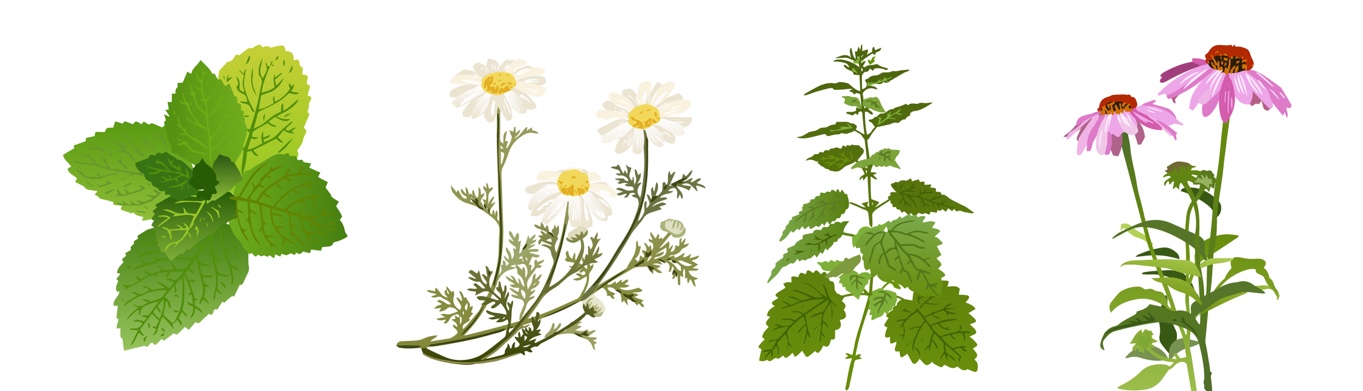 ------------------------       ------------------------------    -------------------------    -----------------------------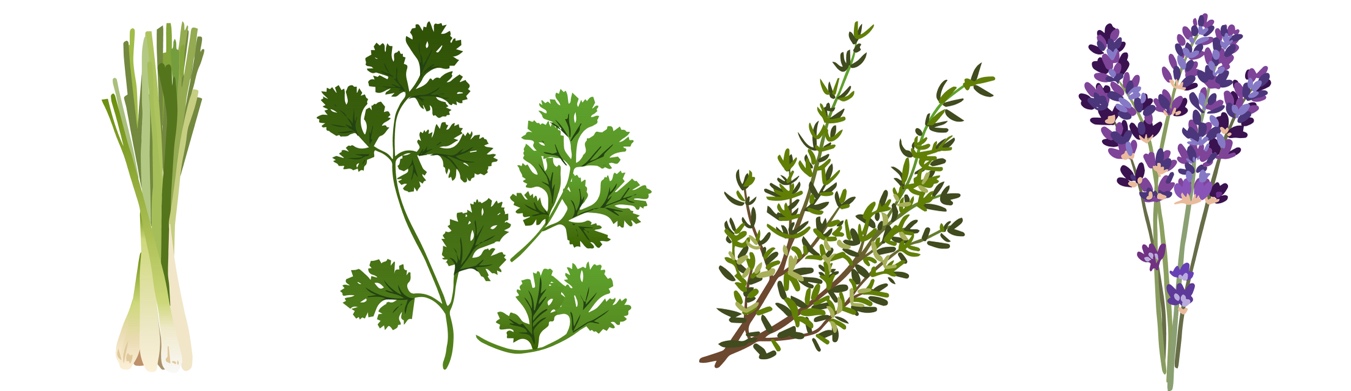 ------------------------       ------------------------------    -------------------------    -----------------------------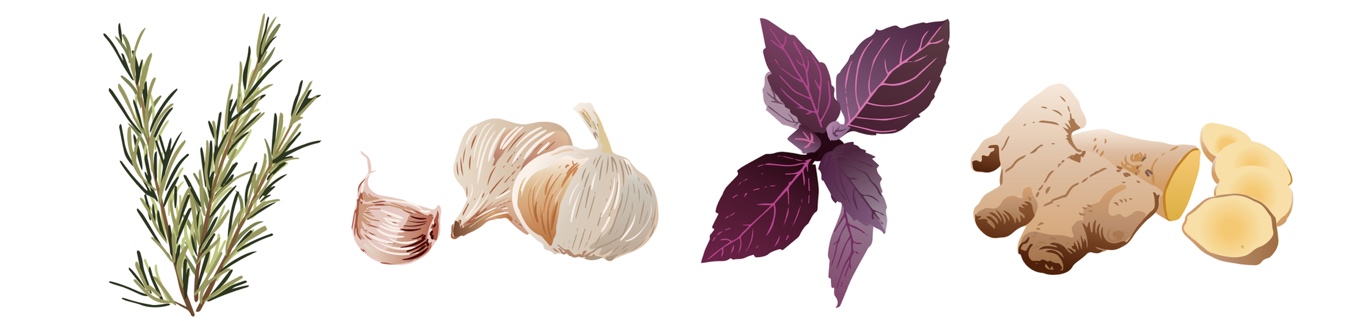 ------------------------       ------------------------------    -------------------------    -----------------------------